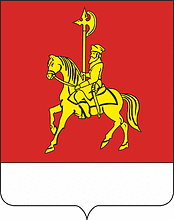 
	КАРАТУЗСКИЙ РАЙОННЫЙ СОВЕТ ДЕПУТАТОВР Е Ш Е Н И Е27.09.2022                                      с. Каратузское                                     №15-153 Об утверждении Порядка предоставления иных межбюджетных трансфертов бюджетам муниципальных образований Каратузского района на обеспечение первичных мер пожарной безопасностиВ соответствии со статьей 142 Бюджетного кодекса Российской Федерации, руководствуясь ст. 25 Устава муниципального образования «Каратузский район», решения Каратузского районного Совета депутатов от 17.12.2019 № 30-254 «Об утверждении положения о межбюджетных отношениях в Каратузском районе», РЕШИЛ:Утвердить Порядок предоставления иных межбюджетных трансфертов бюджетам муниципальных образований Каратузского района на обеспечение первичных мер пожарной безопасности, согласно приложению, к настоящему постановлению.Контроль за исполнением настоящего решения возложить на постоянную депутатскую комиссию по экономике и бюджету (С.И. Бакурова).3.Решение вступает в силу в день, следующий за днем его официального опубликования в периодическом печатном издании «Вести Муниципального образования «Каратузский район»».Порядокпредоставления иных межбюджетных трансфертов бюджетам муниципальных образований Каратузского района на обеспечение первичных мер пожарной безопасности1. Порядок предоставления иных межбюджетных трансфертов бюджетам муниципальных образований Каратузского района на обеспечение первичных мер пожарной безопасности (далее – Порядок) устанавливает механизм предоставления иных межбюджетных трансфертов бюджетам муниципальных образований Каратузского района на обеспечение первичных мер пожарной безопасности (далее – иные межбюджетные трансферты).2. Иные межбюджетные трансферты направляются на следующие мероприятия:1) приобретение для добровольных пожарных боевой одежды пожарного общего назначения, средств защиты рук, ног и головы пожарного;2) приобретение передвижных пожарных комплексов или передвижных пожарно-спасательных комплексов;3) приобретение пожарных мотопомп;4) материальное стимулирование работы добровольных пожарных за участие в профилактике и тушении пожаров;5) материальное стимулирование работы внештатных инструкторов пожарной профилактики за проведение обследования и проверки противопожарного состояния объектов жилого назначения, других объектов, проведение противопожарной агитации и пропаганды среди населения;6) приобретение пожарных гидрантов, ремонт и профилактическое обслуживание сетей противопожарного водопровода;7) ремонт, очистка от снега подъездов к источникам противопожарного водоснабжения (пожарным водоемам, пирсам, гидрантам);8) приобретение и установка указателей гидрантов и водоемов (водоисточников);9) монтаж и ремонт в помещениях насосных станций противопожарного водопровода прямой телефонной связи с пожарной охраной;10) устройство подъездов с площадками (пирсами) с твердым покрытием размерами не менее 12 x 12 м у пожарных водоисточников для установки пожарных автомобилей и забора воды;11) устройство и ремонт приспособлений в водонапорных башнях для отбора воды пожарной техникой;12) установка наружных источников пожарного водоснабжения;13) пополнение пожарных водоемов запасами воды;14) устройство незамерзающих прорубей в естественных водоисточниках;15) приобретение емкостей для воды объемом более 0,2 куб. метра для каждого муниципального жилого строения;16) приобретение первичных средств пожаротушения: переносные 
и передвижные огнетушители (воздушно-пенные, порошковые, углекислотные), пожарные краны и средства обеспечения их использования (пожарные рукава, пожарные стволы, переходные головки, резиновые уплотнители), лом, багор, крюк с деревянной ручкой, ведро, комплект для резки электропроводов: ножницы, диэлектрические боты и коврик, асбестовое полотно, грубошерстная ткань или войлок (кошма, покрывало из негорючего материала), лопата штыковая, лопата совковая, вилы, топор пожарный, тележка для перевозки оборудования, емкость для хранения воды объемом 0,2 куб. метра; 0,02 куб. метра, ящик с песком 0,5 куб. метра, насос ручной, рукав Ду 18–20 длиной 5 метров, защитный экран 1,4 x 2 метра, стойки для подвески экранов;17) приобретение средств индивидуальной защиты;18) перезарядка огнетушителей;19) ремонт и обслуживание автоматических установок пожарной сигнализации;20) приобретение, монтаж, обслуживание и ремонт системы оповещения людей на случай пожара, приобретение средств речевого оповещения;21) устройство минерализованных защитных противопожарных полос;21.1) приобретение навесного почвообрабатывающего орудия для минерализованных защитных противопожарных полос;22) организация противопожарной пропаганды, обучение мерам пожарной безопасности;23) Организация уборки сухой растительности и покоса травы на землях общего пользования;24) приобретение специального кустореза и (или) бензоинструмента для уборки сухой растительности и покоса травы на землях общего пользования.3. Иные межбюджетные трансферты предоставляются при условии софинансирования бюджетами муниципальных образований Каратузского района за счет средств местного бюджета на обеспечение первичных мер пожарной безопасности населенных пунктов.Размер софинансирования составляет не менее 5 процентов от объема предоставляемых иных межбюджетных трансфертов. 4. Для получения денежных средств из краевого бюджета муниципальные образования Каратузского района представляют в администрацию Каратузского района в срок до 15 января текущего года:выписку из решения представительного органа местного самоуправления о бюджете на соответствующий год, подтверждающую софинансирование соответствующих расходов из средств местного бюджета (Приложение 1 к порядку);сведения о первичных мерах пожарной безопасности, выполняемых муниципальным образованием в текущем году (Приложение 2 к порядку).Администрация района формирует пакет документов по всем муниципальным образованиям Каратузского района и направляет их в агентство по гражданской обороне, чрезвычайным ситуациям и пожарной безопасности Красноярского края (далее – агентство).5. Иные межбюджетные трансферты предоставляются бюджетам муниципальных образований Каратузского района за счет средств районного бюджета.Предоставление иных межбюджетных трансфертов бюджетам муниципальных образований Каратузского района осуществляется на основании соглашения о предоставлении иных межбюджетных трансфертов (далее – соглашение), заключенного между финансовым управлением администрации Каратузского района и администрацией соответствующего муниципального образования Каратузского района в срок до 01 сентября текущего финансового года.6. Распределение иных межбюджетных трансфертов бюджетам муниципальных образований Каратузского района утверждается постановлением администрации Каратузского района.7. Для перечисления иных межбюджетных трансфертов, администрации муниципальных образований Каратузского района представляют на бумажном носителе согласованный с администрацией района в финансовое управление администрации Каратузского района пакет документов:выписку из решения представительного органа поселения о бюджете на соответствующий год, подтверждающую софинансирование соответствующих расходов из средств местного бюджета (Приложение 1 к порядку);сведения о первичных мерах пожарной безопасности, выполняемых муниципальным образованием в текущем году (Приложение 2 к порядку).копии муниципальных контрактов (договоров), предметом которых является приобретение товара, выполнение работ, оказания услуг, указанных в Приложении № 1 к Соглашению (далее – Контракты), копии документов, подтверждающих выполнение обязательств по Контрактам: товарные (товарно-транспортные) накладные, акты приема-передачи товаров, акты сдачи-приемки выполненных работ (оказанных услуг).Документы должны быть заверены главой муниципального образования либо уполномоченным им лицом.8. Администрации муниципальных образований Каратузского района предоставляют в администрацию Каратузского района отчетность за полугодие до 10 июля отчетного года, по форме, предусмотренной приложением 3, по итогам отчетного финансового года – не позднее 01 февраля года, следующего за отчетным, по форме, предусмотренной приложением 3 к порядку.К годовому отчету прилагаются:копии муниципальных контрактов (договоров), предметом которых является приобретение товара, выполнение работ, оказания услуг, указанных в Приложении № 1 к Соглашению (далее – Контракты), копии документов, подтверждающих выполнение обязательств по Контрактам: товарные (товарно-транспортные) накладные, акты приема-передачи товаров, акты сдачи-приемки выполненных работ (оказанных услуг), платежные поручения.Документы должны быть заверены главой муниципального образования либо уполномоченным им лицом.9. Средства экономии, сложившейся в результате реализации мероприятий по обеспечению первичных мер пожарной безопасности населенных пунктов, подлежат возврату в районный бюджет по состоянию на 01 января финансового года, следующего за отчетным.10. Ответственность за нецелевое использование полученных иных межбюджетных трансфертов, а также достоверность представленных сведений возлагается на органы местного самоуправления муниципальных образований Каратузского района.Сведенияо первичных мерах пожарной безопасности, выполняемых на территории __________________сельсовета в 20    годурублейГлава  ___________ сельсовета                                                                                                                           ФИО, подписьПечатьИсполнитель:ФИО, тел.Примечание: при отсутствии отдельных мероприятий ставить прочерк в соответствующей ячейке.Отчето расходах, в целях софинансирования которых предоставлены иные межбюджетные трансферты бюджету ___________________ сельсовета по состоянию на ________(периодичность предоставления 2 раза в год).Глава поселенияИсполнитель ______________________________________________________                                            (должность, ФИО, телефон)  «__» __________ 202_г.                         Председатель районного Совета депутатов____________ Г.И. Кулакова      Глава района      _____________ К.А. ТюнинПриложение к решению Каратузского районного Совета депутатов  от 27 .09.2022   № 15-153Приложение 1к Порядку предоставления иных межбюджетныхтрансфертов бюджетам муниципальных образованийКаратузского района на обеспечениепервичных мер пожарной безопасностиВыпискаиз решения Совета депутатов _____________ сельсовета Каратузского района от _____ № _____ «О бюджете ___________ сельсовета на 20___ год» Глава  ___________________ сельсовета                                                                                                            ФИО, подписьПечатьПриложение 2к Порядку предоставления иных межбюджетныхтрансфертов бюджетам муниципальных образованийКаратузского района на обеспечениепервичных мер пожарной безопасности№ п/пМероприятияЗа счет иных межбюджетных  трансферт из краевого бюджетаЗа счет средств местного бюджета (5 %)ВсегоПриобретение для добровольных пожарных боевой одежды пожарного общего назначения, средств защиты рук, ног и головы пожарногоПриобретение передвижных пожарных комплексов или передвижных пожарно-спасательных комплексовПриобретение пожарных мотопомпМатериальное стимулирование работы добровольных пожарных за участие в профилактике и тушении пожаровМатериальное стимулирование работы внештатных инструкторов пожарной профилактики за проведение обследования и проверки противопожарного состояния объектов жилого назначения, других объектов, проведение   противопожарной агитации и пропаганды среди населенияПриобретение пожарных гидрантов, ремонт и профилактическое обслуживание сетей противопожарного водопроводаРемонт, очистка от снега подъездов к источникам противопожарного водоснабжения (пожарным водоемам, пирсам, гидрантам)Приобретение и установка указателей гидрантов и водоемов (водоисточников)Монтаж и ремонт в  помещениях насосных станций противопожарного водопровода прямой  телефонной связи с пожарной охранойУстройство подъездов с площадками (пирсами) с твердым покрытием размерами не менее 12 х  у пожарных водоисточников для установки пожарных автомобилей и забора водыУстройство и ремонт приспособлений в водонапорных башнях для отбора воды пожарной техникойУстановка наружных источников пожарного водоснабженияПополнение пожарных водоемов запасами водыУстройство незамерзающих прорубей в естественных водоисточниках Приобретение емкостей для воды объемом более  для каждого муниципального жилого строенияПриобретение первичных средств пожаротушения: переносные и передвижные огнетушители (воздушно-пенные, порошковые, углекислотные), пожарные краны и средства обеспечения их использования (пожарные рукава, пожарные стволы, переходные головки, резиновые уплотнители), лом, багор, крюк             с деревянной ручкой, ведро, комплект для резки электропроводов: ножницы, диэлектрические боты и коврик, асбестовое полотно, грубошерстная ткань или войлок (кошма, покрывало из негорючего материала), лопата штыковая, лопата совковая, вилы, топор пожарный, тележка для перевозки оборудования, емкость для хранения воды объемом ; , ящик           с песком , насос ручной,  рукав Ду 18-20 длиной , защитный экран 1,4 x , стойки для подвески экрановПриобретение средств индивидуальной защитыПерезарядка огнетушителейРемонт и обслуживание автоматических установок пожарной сигнализации  Приобретение, монтаж, обслуживание и ремонт системы оповещения людей на случай пожара, приобретение средств речевого оповещенияУстройство минерализованных защитных противопожарных полос22.1Приобретение навесного почвообрабатывающего орудия для создания минерализованных защитных противопожарных полосОрганизация противопожарной пропаганды, обучение мерам пожарной безопасностиОрганизация уборки сухой растительности и покоса травы на землях общего пользованияПриобретение специального кустореза и (или) бензоинструмента для уборки сухой растительности и покоса травы на землях общего пользованияВсего:Приложение 3к Порядку предоставления иных межбюджетныхтрансфертов бюджетам муниципальных образованийКаратузского района на обеспечениепервичных мер пожарной безопасностиКод по БКНаименование мероприятия Наименование мероприятия Код строкиНаименование показателяПредусмотрено бюджетных ассигнований в бюджете муниципального образования, на 20__ г.Фактически поступило в бюджет муниципального образования по состоянию на отчетную датуФактически использовано средств на отчетную датуОстаток средств по состоянию на отчетную дату122345678Иные межбюджетные трансферты на обеспечение первичных мер пожарной безопасности, в том числе по мероприятиям:Иные межбюджетные трансферты на обеспечение первичных мер пожарной безопасности, в том числе по мероприятиям:01Итого по мероприятию, в том числе:Иные межбюджетные трансферты на обеспечение первичных мер пожарной безопасности, в том числе по мероприятиям:Иные межбюджетные трансферты на обеспечение первичных мер пожарной безопасности, в том числе по мероприятиям:01бюджет муниципального образования (с учетом объема софинансирования из краевого бюджета)Иные межбюджетные трансферты на обеспечение первичных мер пожарной безопасности, в том числе по мероприятиям:Иные межбюджетные трансферты на обеспечение первичных мер пожарной безопасности, в том числе по мероприятиям:01размер иных межбюджетных краевого бюджета (справочно)Иные межбюджетные трансферты на обеспечение первичных мер пожарной безопасности, в том числе по мероприятиям:Иные межбюджетные трансферты на обеспечение первичных мер пожарной безопасности, в том числе по мероприятиям:01уровень софинансирования (%) (справочно)Иные межбюджетные трансферты на обеспечение первичных мер пожарной безопасности, в том числе по мероприятиям:Иные межбюджетные трансферты на обеспечение первичных мер пожарной безопасности, в том числе по мероприятиям:01в том числе бюджеты поселенийПриобретение специальной и боевой одежды для пожарных добровольцевПриобретение специальной и боевой одежды для пожарных добровольцевИтого по мероприятию, в том числе:Приобретение специальной и боевой одежды для пожарных добровольцевПриобретение специальной и боевой одежды для пожарных добровольцевбюджет муниципального образования (с учетом объема софинансирования из краевого бюджета)Приобретение специальной и боевой одежды для пожарных добровольцевПриобретение специальной и боевой одежды для пожарных добровольцевразмер иных межбюджетных трансферт из краевого бюджета (справочно)Приобретение специальной и боевой одежды для пожарных добровольцевПриобретение специальной и боевой одежды для пожарных добровольцевуровень софинансирования (%) (справочно)Приобретение специальной и боевой одежды для пожарных добровольцевПриобретение специальной и боевой одежды для пожарных добровольцевв том числе бюджеты поселенийПриобретение передвижных пожарных комплексов или передвижных пожарно-спасательных комплексовПриобретение передвижных пожарных комплексов или передвижных пожарно-спасательных комплексовИтого по мероприятию, в том числе:Приобретение передвижных пожарных комплексов или передвижных пожарно-спасательных комплексовПриобретение передвижных пожарных комплексов или передвижных пожарно-спасательных комплексовбюджет муниципального образования (с учетом объема софинансирования из краевого бюджета)Приобретение передвижных пожарных комплексов или передвижных пожарно-спасательных комплексовПриобретение передвижных пожарных комплексов или передвижных пожарно-спасательных комплексовразмер иных межбюджетных трансферт из краевого бюджета (справочно)Приобретение передвижных пожарных комплексов или передвижных пожарно-спасательных комплексовПриобретение передвижных пожарных комплексов или передвижных пожарно-спасательных комплексовуровень софинансирования (%) (справочно)Приобретение передвижных пожарных комплексов или передвижных пожарно-спасательных комплексовПриобретение передвижных пожарных комплексов или передвижных пожарно-спасательных комплексовв том числе бюджеты поселенийПриобретение пожарных мотопомпПриобретение пожарных мотопомпИтого по мероприятию, в том числе:Приобретение пожарных мотопомпПриобретение пожарных мотопомпбюджет муниципального образования (с учетом объема софинансирования из краевого бюджета)Приобретение пожарных мотопомпПриобретение пожарных мотопомпразмер иных межбюджетных трансферт из краевого бюджета (справочно)Приобретение пожарных мотопомпПриобретение пожарных мотопомпуровень софинансирования (%) (справочно)Приобретение пожарных мотопомпПриобретение пожарных мотопомпв том числе бюджеты поселенийМатериальное стимулирование работы добровольных пожарных за участие в профилактике и тушении пожаровМатериальное стимулирование работы добровольных пожарных за участие в профилактике и тушении пожаровИтого по мероприятию, в том числе:Материальное стимулирование работы добровольных пожарных за участие в профилактике и тушении пожаровМатериальное стимулирование работы добровольных пожарных за участие в профилактике и тушении пожаровбюджет муниципального образования (с учетом объема софинансирования из краевого бюджета)Материальное стимулирование работы добровольных пожарных за участие в профилактике и тушении пожаровМатериальное стимулирование работы добровольных пожарных за участие в профилактике и тушении пожаровразмер иных межбюджетных трансферт из краевого бюджета (справочно)Материальное стимулирование работы добровольных пожарных за участие в профилактике и тушении пожаровМатериальное стимулирование работы добровольных пожарных за участие в профилактике и тушении пожаровуровень софинансирования (%) (справочно)Материальное стимулирование работы добровольных пожарных за участие в профилактике и тушении пожаровМатериальное стимулирование работы добровольных пожарных за участие в профилактике и тушении пожаровв том числе бюджеты поселенийМатериальное стимулирование работы внештатных инструкторов пожарной профилактики за проведение обследования и проверки противопожарного состояния объектов жилого назначения, других объектов, проведение противопожарной агитации и пропаганды среди населенияМатериальное стимулирование работы внештатных инструкторов пожарной профилактики за проведение обследования и проверки противопожарного состояния объектов жилого назначения, других объектов, проведение противопожарной агитации и пропаганды среди населенияИтого по мероприятию, в том числе:Материальное стимулирование работы внештатных инструкторов пожарной профилактики за проведение обследования и проверки противопожарного состояния объектов жилого назначения, других объектов, проведение противопожарной агитации и пропаганды среди населенияМатериальное стимулирование работы внештатных инструкторов пожарной профилактики за проведение обследования и проверки противопожарного состояния объектов жилого назначения, других объектов, проведение противопожарной агитации и пропаганды среди населениябюджет муниципального образования (с учетом объема софинансирования из краевого бюджета)Материальное стимулирование работы внештатных инструкторов пожарной профилактики за проведение обследования и проверки противопожарного состояния объектов жилого назначения, других объектов, проведение противопожарной агитации и пропаганды среди населенияМатериальное стимулирование работы внештатных инструкторов пожарной профилактики за проведение обследования и проверки противопожарного состояния объектов жилого назначения, других объектов, проведение противопожарной агитации и пропаганды среди населенияразмер иных межбюджетных трансферт из краевого бюджета (справочно)Материальное стимулирование работы внештатных инструкторов пожарной профилактики за проведение обследования и проверки противопожарного состояния объектов жилого назначения, других объектов, проведение противопожарной агитации и пропаганды среди населенияМатериальное стимулирование работы внештатных инструкторов пожарной профилактики за проведение обследования и проверки противопожарного состояния объектов жилого назначения, других объектов, проведение противопожарной агитации и пропаганды среди населенияуровень софинансирования (%) (справочно)Материальное стимулирование работы внештатных инструкторов пожарной профилактики за проведение обследования и проверки противопожарного состояния объектов жилого назначения, других объектов, проведение противопожарной агитации и пропаганды среди населенияМатериальное стимулирование работы внештатных инструкторов пожарной профилактики за проведение обследования и проверки противопожарного состояния объектов жилого назначения, других объектов, проведение противопожарной агитации и пропаганды среди населенияв том числе бюджеты поселенийПриобретение пожарных гидрантов, ремонт и профилактическое обслуживание сетей противопожарного водопроводаПриобретение пожарных гидрантов, ремонт и профилактическое обслуживание сетей противопожарного водопроводаИтого по мероприятию, в том числе:Приобретение пожарных гидрантов, ремонт и профилактическое обслуживание сетей противопожарного водопроводаПриобретение пожарных гидрантов, ремонт и профилактическое обслуживание сетей противопожарного водопроводабюджет муниципального образования (с учетом объема софинансирования из краевого бюджета)Приобретение пожарных гидрантов, ремонт и профилактическое обслуживание сетей противопожарного водопроводаПриобретение пожарных гидрантов, ремонт и профилактическое обслуживание сетей противопожарного водопроводаразмер иных межбюджетных трансферт из краевого бюджета (справочно)Приобретение пожарных гидрантов, ремонт и профилактическое обслуживание сетей противопожарного водопроводаПриобретение пожарных гидрантов, ремонт и профилактическое обслуживание сетей противопожарного водопроводауровень софинансирования (%) (справочно)Приобретение пожарных гидрантов, ремонт и профилактическое обслуживание сетей противопожарного водопроводаПриобретение пожарных гидрантов, ремонт и профилактическое обслуживание сетей противопожарного водопроводав том числе бюджеты поселенийРемонт, очистка от снега подъездов к источникам противопожарного водоснабжения (пожарным водоемам, пирсам, гидрантам)Ремонт, очистка от снега подъездов к источникам противопожарного водоснабжения (пожарным водоемам, пирсам, гидрантам)Итого по мероприятию, в том числе:Ремонт, очистка от снега подъездов к источникам противопожарного водоснабжения (пожарным водоемам, пирсам, гидрантам)Ремонт, очистка от снега подъездов к источникам противопожарного водоснабжения (пожарным водоемам, пирсам, гидрантам)бюджет муниципального образования (с учетом объема софинансирования из краевого бюджета)Ремонт, очистка от снега подъездов к источникам противопожарного водоснабжения (пожарным водоемам, пирсам, гидрантам)Ремонт, очистка от снега подъездов к источникам противопожарного водоснабжения (пожарным водоемам, пирсам, гидрантам)размер иных межбюджетных трансферт из краевого бюджета (справочно)Ремонт, очистка от снега подъездов к источникам противопожарного водоснабжения (пожарным водоемам, пирсам, гидрантам)Ремонт, очистка от снега подъездов к источникам противопожарного водоснабжения (пожарным водоемам, пирсам, гидрантам)уровень софинансирования (%) (справочно)Ремонт, очистка от снега подъездов к источникам противопожарного водоснабжения (пожарным водоемам, пирсам, гидрантам)Ремонт, очистка от снега подъездов к источникам противопожарного водоснабжения (пожарным водоемам, пирсам, гидрантам)в том числе бюджеты поселенийУстановка указателей  гидрантов и водоемов (водоисточников)Установка указателей  гидрантов и водоемов (водоисточников)Итого по мероприятию, в том числе:Установка указателей  гидрантов и водоемов (водоисточников)Установка указателей  гидрантов и водоемов (водоисточников)бюджет муниципального образования (с учетом объема софинансирования из краевого бюджета)Установка указателей  гидрантов и водоемов (водоисточников)Установка указателей  гидрантов и водоемов (водоисточников)размер иных межбюджетных трансферт из краевого бюджета (справочно)Установка указателей  гидрантов и водоемов (водоисточников)Установка указателей  гидрантов и водоемов (водоисточников)уровень софинансирования (%) (справочно)Установка указателей  гидрантов и водоемов (водоисточников)Установка указателей  гидрантов и водоемов (водоисточников)в том числе бюджеты поселенийМонтаж и ремонт в помещениях насосных станций противопожарного водопровода прямой  телефонной связи с пожарной охранойМонтаж и ремонт в помещениях насосных станций противопожарного водопровода прямой  телефонной связи с пожарной охранойИтого по мероприятию, в том числе:Монтаж и ремонт в помещениях насосных станций противопожарного водопровода прямой  телефонной связи с пожарной охранойМонтаж и ремонт в помещениях насосных станций противопожарного водопровода прямой  телефонной связи с пожарной охранойбюджет муниципального образования (с учетом объема софинансирования из краевого бюджета)Монтаж и ремонт в помещениях насосных станций противопожарного водопровода прямой  телефонной связи с пожарной охранойМонтаж и ремонт в помещениях насосных станций противопожарного водопровода прямой  телефонной связи с пожарной охранойразмер иных межбюджетных трансферт из краевого бюджета (справочно)Монтаж и ремонт в помещениях насосных станций противопожарного водопровода прямой  телефонной связи с пожарной охранойМонтаж и ремонт в помещениях насосных станций противопожарного водопровода прямой  телефонной связи с пожарной охранойуровень софинансирования (%) (справочно)Монтаж и ремонт в помещениях насосных станций противопожарного водопровода прямой  телефонной связи с пожарной охранойМонтаж и ремонт в помещениях насосных станций противопожарного водопровода прямой  телефонной связи с пожарной охранойв том числе бюджеты поселенийУстройство подъездов с площадками (пирсами) с твердым покрытием размерами не менее 12 х 12 м у пожарных водоисточников для установки пожарных автомобилей и забора водыУстройство подъездов с площадками (пирсами) с твердым покрытием размерами не менее 12 х 12 м у пожарных водоисточников для установки пожарных автомобилей и забора водыИтого по мероприятию, в том числе:Устройство подъездов с площадками (пирсами) с твердым покрытием размерами не менее 12 х 12 м у пожарных водоисточников для установки пожарных автомобилей и забора водыУстройство подъездов с площадками (пирсами) с твердым покрытием размерами не менее 12 х 12 м у пожарных водоисточников для установки пожарных автомобилей и забора водыбюджет муниципального образования (с учетом объема софинансирования из краевого бюджета)Устройство подъездов с площадками (пирсами) с твердым покрытием размерами не менее 12 х 12 м у пожарных водоисточников для установки пожарных автомобилей и забора водыУстройство подъездов с площадками (пирсами) с твердым покрытием размерами не менее 12 х 12 м у пожарных водоисточников для установки пожарных автомобилей и забора водыразмер иных межбюджетных трансферт из краевого бюджета (справочно)Устройство подъездов с площадками (пирсами) с твердым покрытием размерами не менее 12 х 12 м у пожарных водоисточников для установки пожарных автомобилей и забора водыУстройство подъездов с площадками (пирсами) с твердым покрытием размерами не менее 12 х 12 м у пожарных водоисточников для установки пожарных автомобилей и забора водыуровень софинансирования (%) (справочно)Устройство подъездов с площадками (пирсами) с твердым покрытием размерами не менее 12 х 12 м у пожарных водоисточников для установки пожарных автомобилей и забора водыУстройство подъездов с площадками (пирсами) с твердым покрытием размерами не менее 12 х 12 м у пожарных водоисточников для установки пожарных автомобилей и забора водыв том числе бюджеты поселенийУстройство и ремонт приспособлений в водонапорных башнях для отбора воды пожарной техникойУстройство и ремонт приспособлений в водонапорных башнях для отбора воды пожарной техникойИтого по мероприятию, в том числе:Устройство и ремонт приспособлений в водонапорных башнях для отбора воды пожарной техникойУстройство и ремонт приспособлений в водонапорных башнях для отбора воды пожарной техникойбюджет муниципального образования (с учетом объема софинансирования из краевого бюджета)Устройство и ремонт приспособлений в водонапорных башнях для отбора воды пожарной техникойУстройство и ремонт приспособлений в водонапорных башнях для отбора воды пожарной техникойразмер иных межбюджетных трансферт из краевого бюджета (справочно)Устройство и ремонт приспособлений в водонапорных башнях для отбора воды пожарной техникойУстройство и ремонт приспособлений в водонапорных башнях для отбора воды пожарной техникойуровень софинансирования (%) (справочно)Устройство и ремонт приспособлений в водонапорных башнях для отбора воды пожарной техникойУстройство и ремонт приспособлений в водонапорных башнях для отбора воды пожарной техникойв том числе бюджеты поселенийУстановка наружных источников пожарного водоснабженияУстановка наружных источников пожарного водоснабженияИтого по мероприятию, в том числе:Установка наружных источников пожарного водоснабженияУстановка наружных источников пожарного водоснабжениябюджет муниципального образования (с учетом объема софинансирования из краевого бюджета)Установка наружных источников пожарного водоснабженияУстановка наружных источников пожарного водоснабженияразмер иных межбюджетных трансферт из краевого бюджета (справочно)Установка наружных источников пожарного водоснабженияУстановка наружных источников пожарного водоснабженияуровень софинансирования (%) (справочно)Установка наружных источников пожарного водоснабженияУстановка наружных источников пожарного водоснабженияв том числе бюджеты поселенийПополнение пожарных водоемов запасами водыПополнение пожарных водоемов запасами водыИтого по мероприятию, в том числе:Пополнение пожарных водоемов запасами водыПополнение пожарных водоемов запасами водыбюджет муниципального образования (с учетом объема софинансирования из краевого бюджета)Пополнение пожарных водоемов запасами водыПополнение пожарных водоемов запасами водыразмер иных межбюджетных трансферт из краевого бюджета (справочно)Пополнение пожарных водоемов запасами водыПополнение пожарных водоемов запасами водыуровень софинансирования (%) (справочно)Пополнение пожарных водоемов запасами водыПополнение пожарных водоемов запасами водыв том числе бюджеты поселенийУстройство незамерзающих прорубей в естественных водоисточникахУстройство незамерзающих прорубей в естественных водоисточникахИтого по мероприятию, в том числе:Устройство незамерзающих прорубей в естественных водоисточникахУстройство незамерзающих прорубей в естественных водоисточникахбюджет муниципального образования (с учетом объема софинансирования из краевого бюджета)Устройство незамерзающих прорубей в естественных водоисточникахУстройство незамерзающих прорубей в естественных водоисточникахразмер иных межбюджетных трансферт из краевого бюджета (справочно)Устройство незамерзающих прорубей в естественных водоисточникахУстройство незамерзающих прорубей в естественных водоисточникахуровень софинансирования (%) (справочно)Устройство незамерзающих прорубей в естественных водоисточникахУстройство незамерзающих прорубей в естественных водоисточникахв том числе бюджеты поселенийПриобретение емкостей для воды объемом более0,2 куб. метра для каждого муниципального жилого строенияПриобретение емкостей для воды объемом более0,2 куб. метра для каждого муниципального жилого строенияИтого по мероприятию, в том числе:Приобретение емкостей для воды объемом более0,2 куб. метра для каждого муниципального жилого строенияПриобретение емкостей для воды объемом более0,2 куб. метра для каждого муниципального жилого строениябюджет муниципального образования (с учетом объема софинансирования из краевого бюджета)Приобретение емкостей для воды объемом более0,2 куб. метра для каждого муниципального жилого строенияПриобретение емкостей для воды объемом более0,2 куб. метра для каждого муниципального жилого строенияразмер иных межбюджетных трансферт из краевого бюджета (справочно)Приобретение емкостей для воды объемом более0,2 куб. метра для каждого муниципального жилого строенияПриобретение емкостей для воды объемом более0,2 куб. метра для каждого муниципального жилого строенияуровень софинансирования (%) (справочно)Приобретение емкостей для воды объемом более0,2 куб. метра для каждого муниципального жилого строенияПриобретение емкостей для воды объемом более0,2 куб. метра для каждого муниципального жилого строенияв том числе бюджеты поселенийПриобретение первичных средств пожаротушения: переносные и передвижные огнетушители (воздушно-пенные, порошковые, углекислотные), пожарные краны и средства обеспечения их использования (пожарные рукава, пожарные стволы, переходные головки, резиновые уплотнители), лом, багор, крюк с деревянной ручкой, ведро, комплект для резки электропроводов: ножницы, диэлектрические боты и коврик, асбестовое полотно, грубошерстная ткань или войлок (кошма, покрывало из негорючего материала), лопата штыковая, лопата совковая, вилы, топор пожарный, тележка для перевозки оборудования, емкость для хранения воды объемом 0,2 куб. метра; 0,02 куб. метра, ящик с песком 0,5 куб. метра, насос ручной,  рукав Ду 18-20 длиной 5 метров, защитный экран 1,4 x 2 метра, стойки для подвески экрановПриобретение первичных средств пожаротушения: переносные и передвижные огнетушители (воздушно-пенные, порошковые, углекислотные), пожарные краны и средства обеспечения их использования (пожарные рукава, пожарные стволы, переходные головки, резиновые уплотнители), лом, багор, крюк с деревянной ручкой, ведро, комплект для резки электропроводов: ножницы, диэлектрические боты и коврик, асбестовое полотно, грубошерстная ткань или войлок (кошма, покрывало из негорючего материала), лопата штыковая, лопата совковая, вилы, топор пожарный, тележка для перевозки оборудования, емкость для хранения воды объемом 0,2 куб. метра; 0,02 куб. метра, ящик с песком 0,5 куб. метра, насос ручной,  рукав Ду 18-20 длиной 5 метров, защитный экран 1,4 x 2 метра, стойки для подвески экрановИтого по мероприятию, в том числе:Приобретение первичных средств пожаротушения: переносные и передвижные огнетушители (воздушно-пенные, порошковые, углекислотные), пожарные краны и средства обеспечения их использования (пожарные рукава, пожарные стволы, переходные головки, резиновые уплотнители), лом, багор, крюк с деревянной ручкой, ведро, комплект для резки электропроводов: ножницы, диэлектрические боты и коврик, асбестовое полотно, грубошерстная ткань или войлок (кошма, покрывало из негорючего материала), лопата штыковая, лопата совковая, вилы, топор пожарный, тележка для перевозки оборудования, емкость для хранения воды объемом 0,2 куб. метра; 0,02 куб. метра, ящик с песком 0,5 куб. метра, насос ручной,  рукав Ду 18-20 длиной 5 метров, защитный экран 1,4 x 2 метра, стойки для подвески экрановПриобретение первичных средств пожаротушения: переносные и передвижные огнетушители (воздушно-пенные, порошковые, углекислотные), пожарные краны и средства обеспечения их использования (пожарные рукава, пожарные стволы, переходные головки, резиновые уплотнители), лом, багор, крюк с деревянной ручкой, ведро, комплект для резки электропроводов: ножницы, диэлектрические боты и коврик, асбестовое полотно, грубошерстная ткань или войлок (кошма, покрывало из негорючего материала), лопата штыковая, лопата совковая, вилы, топор пожарный, тележка для перевозки оборудования, емкость для хранения воды объемом 0,2 куб. метра; 0,02 куб. метра, ящик с песком 0,5 куб. метра, насос ручной,  рукав Ду 18-20 длиной 5 метров, защитный экран 1,4 x 2 метра, стойки для подвески экрановбюджет муниципального образования (с учетом объема софинансирования из краевого бюджета)Приобретение первичных средств пожаротушения: переносные и передвижные огнетушители (воздушно-пенные, порошковые, углекислотные), пожарные краны и средства обеспечения их использования (пожарные рукава, пожарные стволы, переходные головки, резиновые уплотнители), лом, багор, крюк с деревянной ручкой, ведро, комплект для резки электропроводов: ножницы, диэлектрические боты и коврик, асбестовое полотно, грубошерстная ткань или войлок (кошма, покрывало из негорючего материала), лопата штыковая, лопата совковая, вилы, топор пожарный, тележка для перевозки оборудования, емкость для хранения воды объемом 0,2 куб. метра; 0,02 куб. метра, ящик с песком 0,5 куб. метра, насос ручной,  рукав Ду 18-20 длиной 5 метров, защитный экран 1,4 x 2 метра, стойки для подвески экрановПриобретение первичных средств пожаротушения: переносные и передвижные огнетушители (воздушно-пенные, порошковые, углекислотные), пожарные краны и средства обеспечения их использования (пожарные рукава, пожарные стволы, переходные головки, резиновые уплотнители), лом, багор, крюк с деревянной ручкой, ведро, комплект для резки электропроводов: ножницы, диэлектрические боты и коврик, асбестовое полотно, грубошерстная ткань или войлок (кошма, покрывало из негорючего материала), лопата штыковая, лопата совковая, вилы, топор пожарный, тележка для перевозки оборудования, емкость для хранения воды объемом 0,2 куб. метра; 0,02 куб. метра, ящик с песком 0,5 куб. метра, насос ручной,  рукав Ду 18-20 длиной 5 метров, защитный экран 1,4 x 2 метра, стойки для подвески экрановразмер иных межбюджетных трансферт из краевого бюджета (справочно)Приобретение первичных средств пожаротушения: переносные и передвижные огнетушители (воздушно-пенные, порошковые, углекислотные), пожарные краны и средства обеспечения их использования (пожарные рукава, пожарные стволы, переходные головки, резиновые уплотнители), лом, багор, крюк с деревянной ручкой, ведро, комплект для резки электропроводов: ножницы, диэлектрические боты и коврик, асбестовое полотно, грубошерстная ткань или войлок (кошма, покрывало из негорючего материала), лопата штыковая, лопата совковая, вилы, топор пожарный, тележка для перевозки оборудования, емкость для хранения воды объемом 0,2 куб. метра; 0,02 куб. метра, ящик с песком 0,5 куб. метра, насос ручной,  рукав Ду 18-20 длиной 5 метров, защитный экран 1,4 x 2 метра, стойки для подвески экрановПриобретение первичных средств пожаротушения: переносные и передвижные огнетушители (воздушно-пенные, порошковые, углекислотные), пожарные краны и средства обеспечения их использования (пожарные рукава, пожарные стволы, переходные головки, резиновые уплотнители), лом, багор, крюк с деревянной ручкой, ведро, комплект для резки электропроводов: ножницы, диэлектрические боты и коврик, асбестовое полотно, грубошерстная ткань или войлок (кошма, покрывало из негорючего материала), лопата штыковая, лопата совковая, вилы, топор пожарный, тележка для перевозки оборудования, емкость для хранения воды объемом 0,2 куб. метра; 0,02 куб. метра, ящик с песком 0,5 куб. метра, насос ручной,  рукав Ду 18-20 длиной 5 метров, защитный экран 1,4 x 2 метра, стойки для подвески экрановуровень софинансирования (%) (справочно)Приобретение первичных средств пожаротушения: переносные и передвижные огнетушители (воздушно-пенные, порошковые, углекислотные), пожарные краны и средства обеспечения их использования (пожарные рукава, пожарные стволы, переходные головки, резиновые уплотнители), лом, багор, крюк с деревянной ручкой, ведро, комплект для резки электропроводов: ножницы, диэлектрические боты и коврик, асбестовое полотно, грубошерстная ткань или войлок (кошма, покрывало из негорючего материала), лопата штыковая, лопата совковая, вилы, топор пожарный, тележка для перевозки оборудования, емкость для хранения воды объемом 0,2 куб. метра; 0,02 куб. метра, ящик с песком 0,5 куб. метра, насос ручной,  рукав Ду 18-20 длиной 5 метров, защитный экран 1,4 x 2 метра, стойки для подвески экрановПриобретение первичных средств пожаротушения: переносные и передвижные огнетушители (воздушно-пенные, порошковые, углекислотные), пожарные краны и средства обеспечения их использования (пожарные рукава, пожарные стволы, переходные головки, резиновые уплотнители), лом, багор, крюк с деревянной ручкой, ведро, комплект для резки электропроводов: ножницы, диэлектрические боты и коврик, асбестовое полотно, грубошерстная ткань или войлок (кошма, покрывало из негорючего материала), лопата штыковая, лопата совковая, вилы, топор пожарный, тележка для перевозки оборудования, емкость для хранения воды объемом 0,2 куб. метра; 0,02 куб. метра, ящик с песком 0,5 куб. метра, насос ручной,  рукав Ду 18-20 длиной 5 метров, защитный экран 1,4 x 2 метра, стойки для подвески экрановв том числе бюджеты поселенийПриобретение средств индивидуальной защитыПриобретение средств индивидуальной защитыИтого по мероприятию, в том числе:Приобретение средств индивидуальной защитыПриобретение средств индивидуальной защитыбюджет муниципального образования (с учетом объема софинансирования из краевого бюджета)Приобретение средств индивидуальной защитыПриобретение средств индивидуальной защитыразмер иных межбюджетных трансферт из краевого бюджета (справочно)Приобретение средств индивидуальной защитыПриобретение средств индивидуальной защитыуровень софинансирования (%) (справочно)Приобретение средств индивидуальной защитыПриобретение средств индивидуальной защитыв том числе бюджеты поселенийПерезарядка огнетушителейПерезарядка огнетушителейИтого по мероприятию, в том числе:Перезарядка огнетушителейПерезарядка огнетушителейбюджет муниципального образования (с учетом объема софинансирования из краевого бюджета)Перезарядка огнетушителейПерезарядка огнетушителейразмер иных межбюджетных трансферт из краевого бюджета (справочно)Перезарядка огнетушителейПерезарядка огнетушителейуровень софинансирования (%) (справочно)Перезарядка огнетушителейПерезарядка огнетушителейв том числе бюджеты поселенийРемонт и обслуживание автоматических установок  пожарной сигнализации  Ремонт и обслуживание автоматических установок  пожарной сигнализации  Итого по мероприятию, в том числе:Ремонт и обслуживание автоматических установок  пожарной сигнализации  Ремонт и обслуживание автоматических установок  пожарной сигнализации  бюджет муниципального образования (с учетом объема софинансирования из краевого бюджета)Ремонт и обслуживание автоматических установок  пожарной сигнализации  Ремонт и обслуживание автоматических установок  пожарной сигнализации  размер иных межбюджетных трансферт из краевого бюджета (справочно)Ремонт и обслуживание автоматических установок  пожарной сигнализации  Ремонт и обслуживание автоматических установок  пожарной сигнализации  уровень софинансирования (%) (справочно)Ремонт и обслуживание автоматических установок  пожарной сигнализации  Ремонт и обслуживание автоматических установок  пожарной сигнализации  в том числе бюджеты поселенийПриобретение, монтаж, обслуживание и ремонт системы оповещения людей на случай пожара, приобретение средств речевого оповещенияПриобретение, монтаж, обслуживание и ремонт системы оповещения людей на случай пожара, приобретение средств речевого оповещенияИтого по мероприятию, в том числе:Приобретение, монтаж, обслуживание и ремонт системы оповещения людей на случай пожара, приобретение средств речевого оповещенияПриобретение, монтаж, обслуживание и ремонт системы оповещения людей на случай пожара, приобретение средств речевого оповещениябюджет муниципального образования (с учетом объема софинансирования из краевого бюджета)Приобретение, монтаж, обслуживание и ремонт системы оповещения людей на случай пожара, приобретение средств речевого оповещенияПриобретение, монтаж, обслуживание и ремонт системы оповещения людей на случай пожара, приобретение средств речевого оповещенияразмер иных межбюджетных трансферт из краевого бюджета (справочно)Приобретение, монтаж, обслуживание и ремонт системы оповещения людей на случай пожара, приобретение средств речевого оповещенияПриобретение, монтаж, обслуживание и ремонт системы оповещения людей на случай пожара, приобретение средств речевого оповещенияуровень софинансирования (%) (справочно)Приобретение, монтаж, обслуживание и ремонт системы оповещения людей на случай пожара, приобретение средств речевого оповещенияПриобретение, монтаж, обслуживание и ремонт системы оповещения людей на случай пожара, приобретение средств речевого оповещенияв том числе бюджеты поселенийУстройство минерализованных защитных противопожарных полосУстройство минерализованных защитных противопожарных полосИтого по мероприятию, в том числе:Устройство минерализованных защитных противопожарных полосУстройство минерализованных защитных противопожарных полосбюджет муниципального образования (с учетом объема софинансирования из краевого бюджета)Устройство минерализованных защитных противопожарных полосУстройство минерализованных защитных противопожарных полосразмер иных межбюджетных трансферт из краевого бюджета (справочно)Устройство минерализованных защитных противопожарных полосУстройство минерализованных защитных противопожарных полосуровень софинансирования (%) (справочно)Устройство минерализованных защитных противопожарных полосУстройство минерализованных защитных противопожарных полосв том числе бюджеты поселенийПриобретение навесного почвообрабатывающего орудия для создания минерализованных защитных противопожарных полосПриобретение навесного почвообрабатывающего орудия для создания минерализованных защитных противопожарных полосИтого по мероприятию, в том числе:Приобретение навесного почвообрабатывающего орудия для создания минерализованных защитных противопожарных полосПриобретение навесного почвообрабатывающего орудия для создания минерализованных защитных противопожарных полосбюджет муниципального образования (с учетом объема софинансирования из краевого бюджета)Приобретение навесного почвообрабатывающего орудия для создания минерализованных защитных противопожарных полосПриобретение навесного почвообрабатывающего орудия для создания минерализованных защитных противопожарных полосразмер иных межбюджетных трансферт из краевого бюджета (справочно)Приобретение навесного почвообрабатывающего орудия для создания минерализованных защитных противопожарных полосПриобретение навесного почвообрабатывающего орудия для создания минерализованных защитных противопожарных полосуровень софинансирования (%) (справочно)Приобретение навесного почвообрабатывающего орудия для создания минерализованных защитных противопожарных полосПриобретение навесного почвообрабатывающего орудия для создания минерализованных защитных противопожарных полосв том числе бюджеты поселенийОрганизация противопожарной пропаганды, обучение мерам пожарной безопасностиОрганизация противопожарной пропаганды, обучение мерам пожарной безопасностиИтого по мероприятию, в том числе:Организация противопожарной пропаганды, обучение мерам пожарной безопасностиОрганизация противопожарной пропаганды, обучение мерам пожарной безопасностибюджет муниципального образования (с учетом объема софинансирования из краевого бюджета)Организация противопожарной пропаганды, обучение мерам пожарной безопасностиОрганизация противопожарной пропаганды, обучение мерам пожарной безопасностиразмер иных межбюджетных трансферт из краевого бюджета (справочно)Организация противопожарной пропаганды, обучение мерам пожарной безопасностиОрганизация противопожарной пропаганды, обучение мерам пожарной безопасностиуровень софинансирования (%) (справочно)Организация противопожарной пропаганды, обучение мерам пожарной безопасностиОрганизация противопожарной пропаганды, обучение мерам пожарной безопасностив том числе бюджеты поселенийОрганизация уборки сухой растительности и покоса травы на землях общего пользованияИтого по мероприятию, в том числе:Организация уборки сухой растительности и покоса травы на землях общего пользованиябюджет муниципального образования (с учетом объема софинансирования из краевого бюджета)Организация уборки сухой растительности и покоса травы на землях общего пользованияразмер иных межбюджетных трансферт из краевого бюджета (справочно)Организация уборки сухой растительности и покоса травы на землях общего пользованияуровень софинансирования (%) (справочно)Организация уборки сухой растительности и покоса травы на землях общего пользованияв том числе бюджеты поселенийПриобретение специального кустореза и (или) бензоинструмента для уборки сухой растительности и покоса травы на землях общего пользованияИтого по мероприятию, в том числе:Приобретение специального кустореза и (или) бензоинструмента для уборки сухой растительности и покоса травы на землях общего пользованиябюджет муниципального образования (с учетом объема софинансирования из краевого бюджета)Приобретение специального кустореза и (или) бензоинструмента для уборки сухой растительности и покоса травы на землях общего пользованияразмер иных межбюджетных трансферт из краевого бюджета (справочно)Приобретение специального кустореза и (или) бензоинструмента для уборки сухой растительности и покоса травы на землях общего пользованияуровень софинансирования (%) (справочно)Приобретение специального кустореза и (или) бензоинструмента для уборки сухой растительности и покоса травы на землях общего пользованияв том числе бюджеты поселенийВсегоВсегоВсего